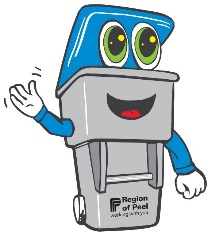 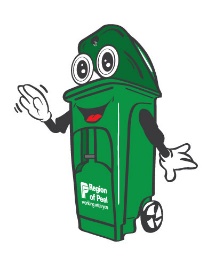 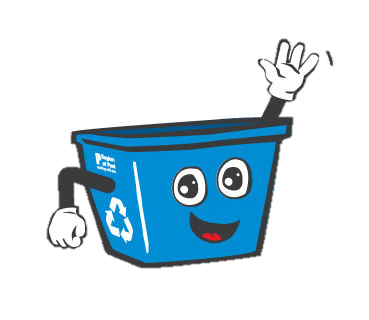 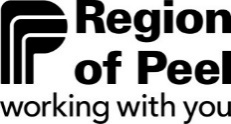   A garbage bin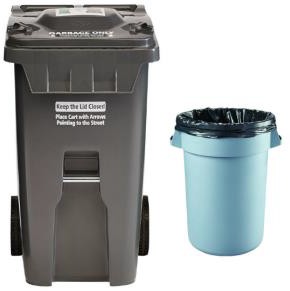  A recycling bin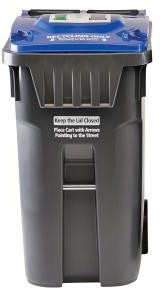 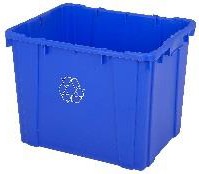 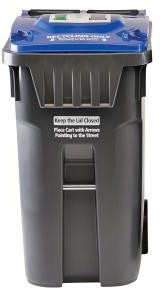 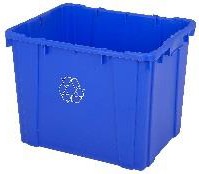  A green bin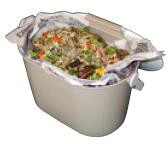 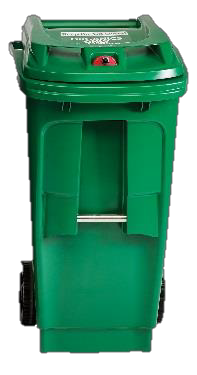 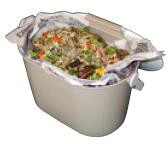 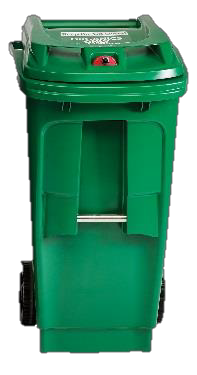  A garbage item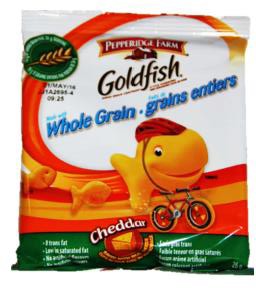 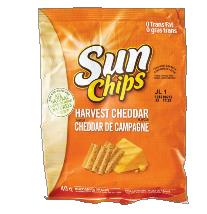 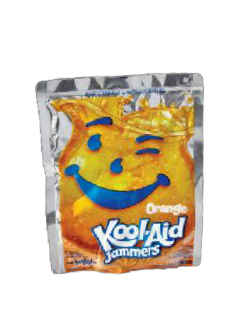 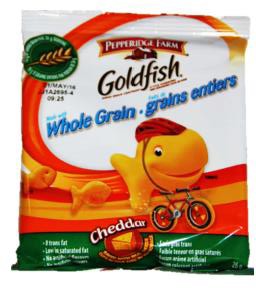 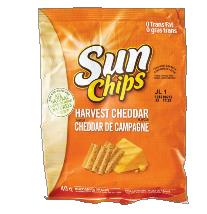 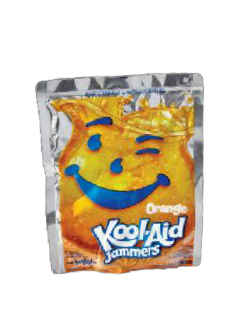  A recyclable item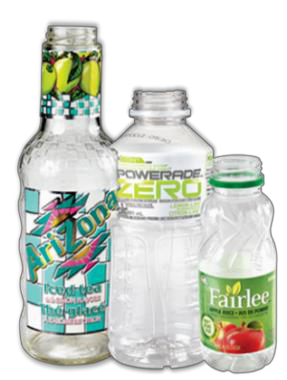  A food scrap item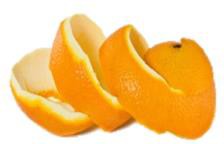 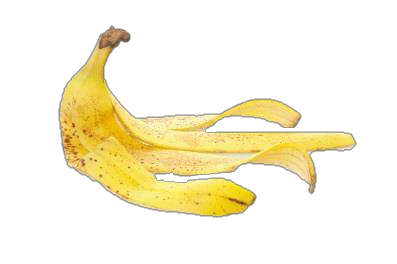 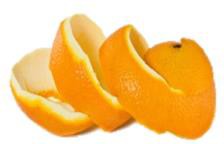 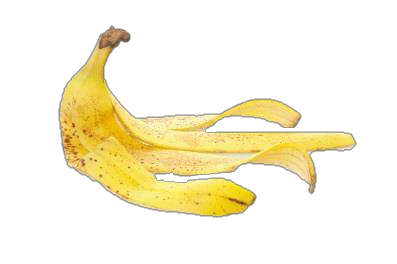 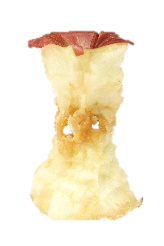        A reusable item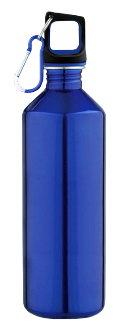 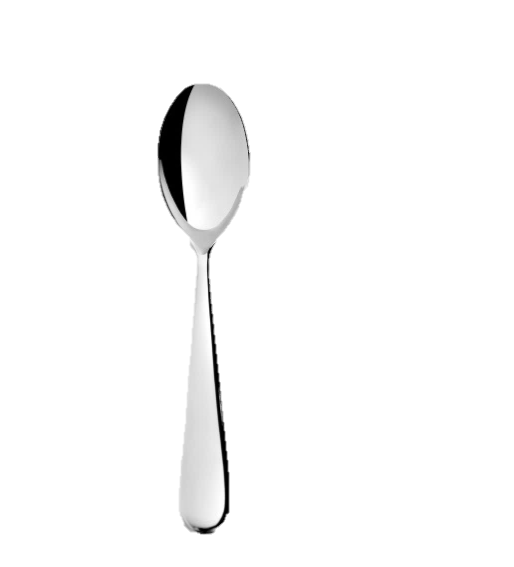 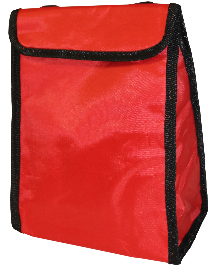      A recycling symbol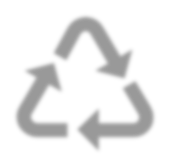 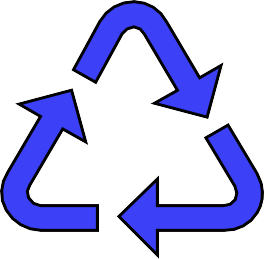 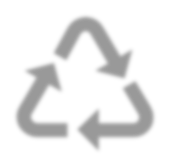 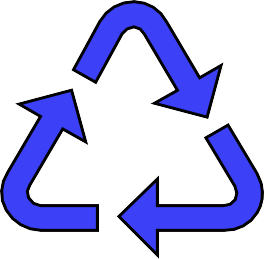  A plant growing in soil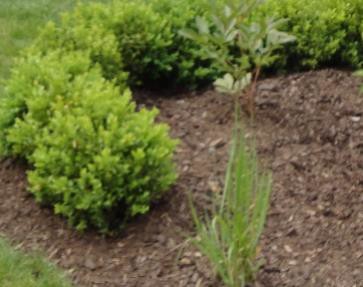 